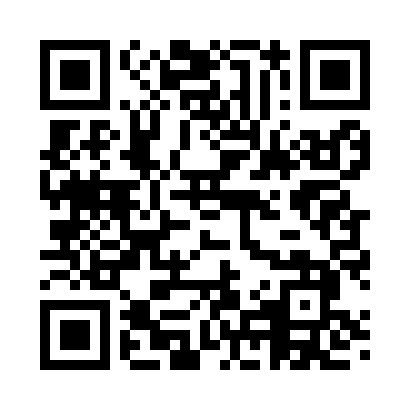 Prayer times for Cranberry, Maryland, USAWed 1 May 2024 - Fri 31 May 2024High Latitude Method: Angle Based RulePrayer Calculation Method: Islamic Society of North AmericaAsar Calculation Method: ShafiPrayer times provided by https://www.salahtimes.comDateDayFajrSunriseDhuhrAsrMaghribIsha1Wed4:446:081:054:558:029:262Thu4:436:071:054:558:039:273Fri4:416:051:054:558:049:294Sat4:406:041:044:568:059:305Sun4:386:031:044:568:069:316Mon4:376:021:044:568:079:327Tue4:356:011:044:568:089:348Wed4:346:001:044:578:099:359Thu4:335:591:044:578:109:3610Fri4:315:581:044:578:119:3811Sat4:305:571:044:578:129:3912Sun4:285:561:044:588:139:4013Mon4:275:551:044:588:149:4214Tue4:265:541:044:588:159:4315Wed4:255:531:044:588:169:4416Thu4:235:521:044:598:179:4617Fri4:225:511:044:598:189:4718Sat4:215:501:044:598:199:4819Sun4:205:501:044:598:199:4920Mon4:195:491:045:008:209:5121Tue4:185:481:045:008:219:5222Wed4:175:471:045:008:229:5323Thu4:165:471:055:008:239:5424Fri4:155:461:055:018:249:5525Sat4:145:451:055:018:259:5626Sun4:135:451:055:018:259:5827Mon4:125:441:055:018:269:5928Tue4:115:441:055:028:2710:0029Wed4:105:431:055:028:2810:0130Thu4:095:431:055:028:2810:0231Fri4:095:421:065:028:2910:03